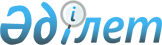 Қазақстан Республикасы Қаржы министрінің кейбір бұйрықтарына өзгерістер енгізу туралыҚазақстан Республикасы Премьер-Министрінің Бірінші орынбасары - Қазақстан Республикасы Қаржы министрінің 2019 жылғы 2 қазандағы № 1078 бұйрығы. Қазақстан Республикасының Әділет министрлігінде 2019 жылғы 4 қазанда № 19446 болып тіркелді
      БҰЙЫРАМЫН:
      1. Қоса беріліп отырған Қазақстан Республикасы Қаржы министрінің өзгерістер енгізілетін кейбір бұйрықтарының тізбесі бекітілсін.
      2. Қазақстан Республикасы Қаржы министрлігінің Мемлекеттік кірістер комитеті заңнамада белгіленген тәртіппен:
      1) осы бұйрықты Қазақстан Республикасының Әділет министрлігінде мемлекеттік тіркеуді;
      2) осы бұйрықтың Қазақстан Республикасы Қаржы министрлігінің интернет-ресурсында орналастырылуын;
      3) осы бұйрық Қазақстан Республикасы Әділет министрлігінде мемлекеттік тіркелгеннен кейін он жұмыс күні ішінде осы тармақтың 1) және 2) тармақшаларында көзделген іс-шаралардың орындалуы туралы мәліметтерді Қазақстан Республикасы Қаржы министрлігінің Заң қызметі департаментіне ұсынуды қамтамасыз етсін.
      3. Осы бұйрық алғашқы ресми жарияланған күнінен кейін күнтізбелік он күн өткен соң қолданысқа енгізіледі. Қазақстан Республикасы Қаржы министрінің өзгерістер енгізілетін кейбір бұйрықтарының тізбесі
      1. "Биоотын айналымы бойынша декларацияны ұсыну қағидаларын бекіту туралы" Қазақстан Республикасы Қаржы министрінің 2015 жылғы 24 ақпандағы № 118 бұйрығында (Нормативтік құқықтық актілерді мемлекеттік тіркеу тізілімінде № 10617 болып тіркелген, 2015 жылғы 13 сәуірде "Әділет" ақпараттық-құқықтық жүйесінде жарияланған):
      көрсетілген бұйрықпен бекітілген, Биоотын айналымы бойынша декларацияны ұсыну қағидаларында:
      7-тармақ мынадай редакцияда жазылсын:
      "7. Осы Қағидаларға сәйкес ұсынылатын декларация жеке кәсіпкерлер, заңды тұлғаның басшысы, бас бухгалтері қол қояды. Электрондық түрде ұсынылатын декларация электрондық цифрлық қолтаңбамен куәландырылады.";
      көрсетілген Қағидаларға 2-қосымша осы бұйрыққа 1-қосымшаға сәйкес жаңа редакцияда жазылсын.
      2. "Мұнай өнімдерінің айналымы жөніндегі декларациялардың нысандарын, оларды ұсыну және жасау қағидаларын бекіту туралы" Қазақстан Республикасы Қаржы министрінің 2015 жылғы 24 ақпандағы № 119 бұйрығында (Нормативтік құқықтық актілерді мемлекеттік тіркеу тізілімінде № 10582 болып тіркелген, 2015 жылғы 6 сәуірде "Әділет" ақпараттық-құқықтық жүйесінде жарияланған):
      көрсетілген бұйрықпен бекітілген, Мұнай өнімдерінің айналымы жөніндегі декларацияларды ұсыну және жасау қағидаларында:
      10-тармақ мынадай редакцияда жазылсын:
      "10. Осы Қағидаларға сәйкес ұсынылатын декларациялар дара кәсіпкерлер, заңды тұлғаның, заңды тұлға құрылымдық бөлімшесінің (филиалы мен өкілдігі) басшысы, бас бухгалтері қол қояды. Электрондық түрде ұсынылатын декларациялар электрондық цифрлық қолтаңбамен куәландырылады.";
      көрсетілген Қағидаларға 1, 2 және 3-қосымшалар осы бұйрыққа 2, 3 және 4-қосымшаларға сәйкес жаңа редакцияда жазылсын.
      3. "Автожанармай құю станцияларында және мұнай өнімдері базасында мұнай өнімдерінің қозғалысын есепке алу журналының нысанын және оны жүргізу қағидаларын бекіту туралы" Қазақстан Республикасы Қаржы министрінің 2015 жылғы 27 ақпандағы № 136 бұйрығында (Нормативтік құқықтық актілерді мемлекеттік тіркеу тізілімінде № 10592 болып тіркелген, 2015 жылғы 13 сәуірде "Әділет" ақпараттық-құқықтық жүйесінде жарияланған):
      көрсетілген бұйрықпен бекітілген, Автожанармай құю станцияларында және мұнай өнімдері базаларында мұнай өнімдерінің қозғалысын есепке алу журналын жүргізу қағидаларында:
      4-тармақ мынадай редакцияда жазылсын:
      "4. Автожанармай құю станцияларында және мұнай өнімдерінің базаларында мұнай өнімдерінің қозғалысын есепке алу журналдары мұнай өнімдері нарығының субъектілерінің қолымен куәландырылады.".
      4. "Ілеспе жүкқұжаттарды ресімдеу, алу, беру, есепке алу, сақтау және ұсыну қағидаларын бекіту туралы" Қазақстан Республикасы Қаржы министрінің 2015 жылғы 27 ақпандағы № 138 бұйрығында (Нормативтік құқықтық актілерді мемлекеттік тіркеу тізілімінде № 10628 болып тіркелген, 2015 жылғы 13 сәуірде "Әділет" ақпараттық-құқықтық жүйесінде жарияланған):
      көрсетілген бұйрықпен бекітілген, Ілеспе жүкқұжаттарды ресімдеу, алу, беру, есепке алу, сақтау және ұсыну қағидаларында:
      4 және 5-тармақтар мынадай редакцияда жазылсын:
      "4. МІЖ-де мынадай деректер көрсетіледі:
      1) МІЖ нөмірі (Бағдарлама автоматты түрде береді);
      2) ресімдеу күні және уақытты (Бағдарлама автоматты түрде береді);
      3) операцияның коды (Бағдарламаның анықтамасынан алынады);
      4) Өнімін берушінің жеке сәйкестендіру нөмірі (бұдан әрі – ЖСН), бизнес сәйкестендіру нөмірі (бұдан әрі – БСН). Қазақстан Республикасының аумағына импортталатын мұнай өнімін алғашқы межелі пунктіне дейін тасымалдау кезінде толтырылмайды;
      5) мұнай Өнімін берушінің атауы, оның заңды мекенжайы және орналасқан (тұрғылықты) жері бойынша мемлекеттік кірістер органның коды (Өнім берушінің ЖСН/БСН енгізу кезінде Бағдарлама автоматты түрде береді), жөнелту мекенжайы (операцияның көрсетілген кодына сәйкес Бағдарламаның көрсетілген тізімінен (болған жағдайда) алынады). Қазақстан Республикасының аумағына импортталатын мұнай өнімін алғашқы межелі пунктіне дейін тасымалдау кезінде Мұнай өнімін берушінің атауын, оның заңды мекенжайын Алушы қолмен толтырады, орналасқан (тұрғылықты) жері бойынша мемлекеттік кірістер органның коды толтырылмайды.
      Егер Өнім беруші жекелеген қызмет түрлерін жүзеге асыратын салық төлеуші ретінде тіркеу есебінде тұрмаса, онда мұнай өнімдердің нақты жөнелту (сату) мекенжайы көрсетіледі (мұнай базаның (ыдыстың) мекенжайы қолмен толтырылады);
      6) Өнім беруші жекелеген қызмет түрлерін жүзеге асыратын салық төлеуші ретінде тіркеу есебінде тұрған жөнелту мекенжайының мемлекеттік кірістер органының коды (Бағдарламаның көрсетілген тізімінен алынады). Қазақстан Республикасы аумағына импортталатын мұнай өнімін алғашқы межелі пунктіне дейін тасымалдау кезінде толтырылмайды.
      Егер Өнім беруші жекелеген қызмет түрлерін жүзеге асыратын салық төлеуші ретінде тіркеу есебінде тұрмаса, онда мұнай өнімдердің жөнелту (сату) мекенжайы бойынша мемлекеттік кірістер органның коды көрсетіледі (Бағдарламаның көрсетілген тізімінен алынады);
      7) Өнім берушінің түрі (Бағдарламаның көрсетілген тізімінен алынады);
      8) Алушының ЖСН/БСН (өнім беруші енгізеді). Қазақстан Республикасы аумағына импортталатын мұнай өнімін алғашқы межелі пунктіне дейін тасымалдау кезінде Алушы енгізеді;
      9) мұнай өнімін Алушының атауы, оның заңды мекенжайы (алушының ЖСН/БСН енгізу кезінде Бағдарлама автоматты түрде береді), жеткізу мекенжайы (операцияның көрсетілген кодына сәйкес Бағдарламаның көрсетілген тізімінен (болған жағдайда) алынады).
      Егер мұнай өнімін Алушы жекелеген қызмет түрлерін жүзеге асыратын салық төлеуші ретінде тіркеу есебінде тұрмаса, онда мұнай өнімдердің нақты жеткізу мекенжайы көрсетіледі (мұнай базаның (ыдыстың) мекенжайы қолмен толтырылады);
      10) Алушы жекелеген қызмет түрлерін жүзеге асыратын салық төлеуші ретінде тіркеу есебінде тұрған Алушының жеткізу мекенжайы бойынша мемлекеттік кірістер органының коды (Бағдарламаның көрсетілген тізімінен алынады).
      Егер мұнай өнімін Алушы жекелеген қызмет түрлерін жүзеге асыратын салық төлеуші ретінде тіркеу есебінде тұрмаса, онда мұнай өнімдердің нақты жеткізу (алу орны) мекенжайы бойынша мемлекеттік кірістер органның коды көрсетіледі (Бағдарламаның көрсетілген тізімінен алынады);
      11) шарттың немесе шарттың қосымшаларының нөмірі;
      12) шарт жасалған күн;
      13) көліктің түрі (Бағдарламаның көрсетілген тізімінен алынады);
      14) тасымалдаушы (жүкті жөнелтуші) туралы мәліметтерде (болған кезде) мұнай өнімін тасымалдауды және (немесе) өткізуді жүзеге асыратын жеке (тегі, аты, әкесінің аты (ол болған кезде), ЖСН) және заңды (атауы, БСН) тұлға туралы деректер көрсетіледі (Өнім беруші енгізеді). Қазақстан Республикасы аумағына импортталатын мұнай өнімін алғашқы межелі пунктіне дейін тасымалдау кезінде Алушы енгізеді;
      15) көлік құралы туралы мәліметтерде (Өнім беруші енгізеді, Қазақстан Республикасы аумағына импортталатын мұнай өнімін алғашқы межелі пунктіне дейін тасымалдау кезінде Алушы енгізеді):
      автомобиль көлігімен тасымалдау кезінде – көлік құралының маркасы, мемлекеттік тіркеу нөмірдік белгісі;
      темір жол көлігімен тасымалдау кезінде – вагонның (дардың) нөмірі (лері);
      әуе көлігімен тасымалдау кезінде – кеменің атауы және борттың тіркелу нөмірі;
      теңіз немесе ішкі су көлігімен тасымалдау кезінде – кеменің атауы, кеме қатынасының теңіз бойынша тіркеу нөмірі;
      құбыржол тіркелімі арқылы тасымалдау кезінде – құбыржолдың атауы көрсетіледі;
      16) экспедитор туралы мәліметтерде (болған кезде) экспедитордың, жүргізушінің тегі, аты, әкесінің аты (ол болған кезде) көрсетіледі;
      17) өткізілетін (жөнелтілетін) мұнай өнімінің жалпы саны (тоннада көрсетіледі);
      18) өткізілетін (жөнелтілетін) мұнай өнімінің жалпы құны (теңгеде көрсетіледі);
      19) жолдың реттік нөмірі;
      20) мұнай өнімінің түрі (болған кезде), атауы, маркасы;
      21) дербес сәйкестендіру нөмірі-код (бұдан әрі – ДСН-код) (Бағдарламаның ДСН-кодтар анықтамасынан алынады);
      22) ыдыстағы өнім саны (тоннада) (мұнай өнімін құбыр өтпесі бойынша тасымалдаған кезде толтыру үшін міндетті емес);
      23) ыдыс саны (данада) (мұнай өнімін құбыр өтпесі бойынша тасымалдаған кезде толтыру үшін міндетті емес);
      24) мұнай өнімі санының жиыны (тоннада);
      25) тонна үшін өнім бағасы (теңгеде) (мұнай өнімін өндірушілердің мұнай берушіге мұнай өнімдерін беруі (жөнелтуі) кезінде немесе заңды тұлғалардың құрылымдық бөлімшілері арасында, сондай-ақ салық салу объектілер және (немесе) салық салумен байланысты объектілер арасында ішкі тасымалдауы кезінде, толтыру үшін міндетті емес);
      26) өнімінің жалпы құны (теңгеде көрсетіледі);
      27) Алушы жазып берген Қазақстан Республикасы аумағына импортталатын мұнай өнімін алғашқы межелі пунктке дейін тасымалдау кезінде, Өнім беруші жазып берген МІЖ нөмірі (мұнай өнімін қайтарған, МІЖ күшін жойған немесе бас тартқан жағдайда толтырылады);
      28) кестедегі жолдың жалпы саны;
      29) басшының тегі, аты, әкесінің аты (ол болған кезде).
      5. МІЖ уәкілетті органның серверіне жіберілгеннен кейін Өнім беруші қағаз тасығышта екі данада басып шығарады (Қазақстан Республикасы аумағына импортталатын мұнай өнімін алғашқы межелі пунктіне дейін тасымалдау кезінде – Алушы қағаз тасығышта бір данада басып шығарады) және жеке кәсіпкердің қолымен немесе заңды тұлға басшысының (не өзге уәкілетті тұлғаның) қолымен расталады.";
      14-тармақ мынадай редакцияда жазылсын:
      "14. Қол қойылған МІЖ Өнім берушілер мен Алушыларда қағаз тасымалдағышта МІЖ-ді ресімдеу күні бойынша тізілімге тігіледі және бес жыл бойы сақталады.
      Өнім берушілер мен Алушылардың МІЖ түпнұсқасын жоғалтуына және бүлдіруіне жол берілмейді.";
      көрсетілген Қағидаларға 1-қосымша осы бұйрыққа 5-қосымшаға сәйкес жаңа редакцияда жазылсын. Биоотын айналымы бойынша декларацияларды ұсыну мерзімін ұзарту туралы өтініш
      Жеке сәйкестендіру нөмірі/бизнес сәйкестендіру нөмірі ___________ 
      _________________________________________________________________
      Тегі, аты, әкесінің аты (ол болған кезде) немесе атауы ______________ 
      ________________________________________________________________
      Биоотын айналымы бойынша декларацияларды ұсыну мерзімін ұзартуды сұраймын.
      Есепті кезең: Айы ____________ Жылы _______
      Өтініш беру күні __________________________ 
      _______________________________________________ /____________ 
      (басшының тегі, аты, әкесінің аты (ол болған кезде)) (қолы)
      Өтініш қабылдау күні _______________________ 
      _______________________________________________ /____________ 
      (өтінішті қабылдаған уәкілетті тұлғаның (қолы) тегі, аты, әкесінің аты (ол болған кезде))
      Мемлекеттік кірістер органының коды ___________ Мөртаңба орны
      Пошталық штемпель күні ______________________________________ 
      (пошта бойынша өтініш ұсынылған жағдайда толтырылады) Авиациялық отынды және (немесе) мазутты ғана өндірушілердің, көтерме саудада берушілердің және (немесе) бөлшек саудада сатушылардың тізіліміне енгізу туралы өтініш
      Жеке сәйкестендіру нөмірі/бизнес сәйкестендіру нөмірі ___________ 
      _________________________________________________________________
      Тегі, аты, әкесінің аты (ол болған кезде) немесе атауы ______________ 
      _________________________________________________________________
      Тізімге: 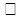  авиациялық отынды, мазутты ғана өндіруші 


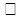  авиациялық отынды, мазутты ғана көтерме саудада беруші және 


      (немесе) бөлшек саудада сатушы ретінде енгізуді сұраймын
      Мұнай өнімдері базасының (резервуардың) орналасқан жері: 
      Облысы _____________________________________________________ 
      Қала (аудан) _________________________________________________ 
      Ауыл (село) __________________________________________________ 
      Көшесі ______________________________________________________ 
      Ғимарат нөмері ______________________________________________
      Өтініш беру күні ________________________________ 
      _________________________________________________ / __________ 
      (басшының тегі, аты, әкесінің аты (ол болған кезде))             (қолы)
      Өтініш қабылдау күні ____________________________ 
      _________________________________________________ / __________ 
      (өтінішті қабылдаған уәкілетті тұлғаның                   (қолы) 
      тегі, аты, әкесінің аты (ол болған кезде))
      Мемлекеттік кірістер органының коды ____________ Мөртаңба орны
      Пошталық штемпель күні_______________________________________ 
                        (пошта бойынша өтініш ұсынылған жағдайда толтырылады) Авиациялық отынды және (немесе) мазутты ғана өндірушілердің, көтерме саудада берушілердің және (немесе) бөлшек саудада сатушылардың тізілімінен шығару туралы өтініш
      Жеке сәйкестендіру нөмірі/бизнес сәйкестендіру нөмірі ___________ 
      _________________________________________________________________
      Тегі, аты, әкесінің аты (ол болған кезде) немесе атауы ______________ 
      _________________________________________________________________
      Тізімнен: 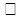  авиациялық отынды, мазутты ғана өндіруші 


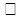  авиациялық отынды, мазутты ғана көтерме саудада беруші және 


      (немесе) бөлшек саудада сатушы ретінде шығаруды сұраймын
      Мұнай өнімдері базасының (резервуардың) орналасқан жері: 
      Облысы _____________________________________________________ 
      Қала (аудан) _________________________________________________ 
      Ауыл (село) __________________________________________________ 
      Көшесі ______________________________________________________ 
      Ғимарат нөмері ______________________________________________
      Өтініш беру күні ______________________________ 
      _________________________________________________ / __________ 
      (басшының тегі, аты, әкесінің аты (ол болған кезде))             (қолы)
      Өтініш қабылдау күні __________________________ 
      _________________________________________________ / __________ 
      (өтінішті қабылдаған уәкілетті тұлғаның                         (қолы) 
      тегі, аты, әкесінің аты (ол болған кезде)
      Мемлекеттік кірістер органының коды ____________ Мөртаңба орны
      Пошталық штемпель күні ______________________________________ 
                        (пошта бойынша өтініш ұсынылған жағдайда толтырылады) Мұнай өнімдерінің айналымы жөніндегі декларацияны ұсыну мерзімін ұзарту туралы өтініш
      Жеке сәйкестендіру нөмірі/бизнес сәйкестендіру нөмірі ___________ 
      _________________________________________________________________
      Тегі, аты, әкесінің аты (ол болған кезде) немесе атауы ______________ 
      ________________________________________________________________
      Декларацияны ұсыну мерзімін ұзартуды сұраймын 
      (декларация атауын көрсету) ________________________________________ 
      _________________________________________________________________
      Есептік кезең: Айы _________ Жылы____________
      Өтініш беру күні ________________________________ 
      __________________________________________________ / _________ 
      (басшының тегі, аты, әкесінің аты (ол болған кезде))             (қолы)
      Өтініш қабылдау күні ____________________________ 
      __________________________________________________ / _________ 
      (өтінішті қабылдаған уәкілетті тұлғаның                         (қолы) 
      тегі, аты, әкесінің аты (ол болған кезде))
      Мемлекеттік кірістер органының коды _____________ Мөртаңба орны
      Пошталық штемпель күні_______________________________________ 
                  (пошта бойынша өтініш ұсынылған жағдайда толтырылады) Ілеспе жүкқұжат 
					© 2012. Қазақстан Республикасы Әділет министрлігінің «Қазақстан Республикасының Заңнама және құқықтық ақпарат институты» ШЖҚ РМК
				
      Қазақстан Республикасы Премьер - Министрінің 
Бірінші Орынбасары - Қаржы министрі 

А. Смаилов
Қазақстан Республикасы
Премьер-Министрінің
Бірінші орынбасары –
Қазақстан Республикасы
Қаржы министрінің
2019 жылғы 2 қазандағы
№ 1078 бұйрығымен
бекітілгенҚазақстан Республикасы
Премьер-Министрінің
Бірінші орынбасары –
Қазақстан Республикасы 
Қаржы министрінің 
2019 жылғы 2 қазандағы
№ 1078 бұйрығына
1-қосымшаБиоотын айналымы бойынша 
декларацияны ұсыну 
қағидаларына
2-қосымшанысанҚазақстан Республикасы
Премьер-Министрінің
Бірінші орынбасары –
Қазақстан Республикасы
Қаржы министрінің
2019 жылғы 2 қазандағы
№ 1078 бұйрығына
2-қосымшаМұнай өнімдерінің айналымы 
жөніндегі декларацияларды 
ұсыну және жасау қағидаларына
1-қосымшанысанҚазақстан Республикасы
Премьер-Министрінің
Бірінші орынбасары –
Қазақстан Республикасы
Қаржы министрінің
2019 жылғы 2 қазандағы
№ 1078 бұйрығына
3-қосымшаМұнай өнімдерінің айналымы 
жөніндегі декларацияларды 
ұсыну және жасау қағидаларына
2-қосымшанысанҚазақстан Республикасы
Премьер-Министрінің
Бірінші орынбасары –
Қазақстан Республикасы
Қаржы министрінің
2019 жылғы 2 қазандағы
№ 1078 бұйрығына
4-қосымшаМұнай өнімдерінің айналымы 
жөніндегі декларацияларды 
ұсыну және жасау қағидаларына
3-қосымшанысанҚазақстан Республикасы
Премьер-Министрінің
Бірінші орынбасары –
Қазақстан Республикасы
Қаржы министрінің
2019 жылғы 2 қазандағы
№ 1078 бұйрығына
5-қосымшаІлеспе жүкқұжаттарды ресімдеу, 
алу, беру, есепке алу, сақтау 
және ұсыну қағидаларына
1-қосымшанысан
1) № Ілеспе жүкқұжат
1) № Ілеспе жүкқұжат
2) Ресімдеу күні және уақыты: _______________________
3) Операцияның коды _________________________
4) Өнім берушінің жеке сәйкестендіру нөмірі/бизнес сәйкестендіру нөмірі ______________________________

5) Өнім берушінің атауы, заңды мекенжайы, орналасқан (тұрғылықты) жері бойынша мемлекеттік кірістер органның коды мен жөнелту мекенжайы ______________

___________________________________

6) Жөнелту мекенжайының мемлекеттік кірістер органының коды ______________

7) Өнім берушінің түрі ____________________________
8) Алушының жеке сәйкестендіру нөмірі/бизнес сәйкестендіру нөмірі _________________________

9) Алушының атауы, заңды мекенжайы, жеткізу мекенжайы _______________________________

__________________________________

10) Алушының жеткізу мекенжайы бойынша мемлекеттік кірістер органының коды ___________
11) Шарттың (шартқа қосымшаның) нөмірі __________
12) Шарттың күні 20__ жылы "____" ________
13) Көлік түрі: 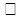  Авто 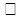  Темір жол 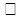  Әуе 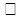  Теңіз немесе ішкі су 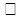  Құбыржол

14) Тасымалдаушы туралы мәліметтер ______________________________________

15) Көлік құралы туралы мәліметтер ________________________________________

16) Экспедитор туралы мәліметтер _________________________________________


13) Көлік түрі:  Авто  Темір жол  Әуе  Теңіз немесе ішкі су  Құбыржол

14) Тасымалдаушы туралы мәліметтер ______________________________________

15) Көлік құралы туралы мәліметтер ________________________________________

16) Экспедитор туралы мәліметтер _________________________________________


17) Өткізілетін (түсірілетін) мұнай өнімінің жалпы саны. Барлығы:______(тонна)

18) Өткізілетін (түсірілетін) мұнай өнімінің жалпы құны. Барлығы:______(теңгеде)

28) Барлығы: __________ жол


17) Өткізілетін (түсірілетін) мұнай өнімінің жалпы саны. Барлығы:______(тонна)

18) Өткізілетін (түсірілетін) мұнай өнімінің жалпы құны. Барлығы:______(теңгеде)

28) Барлығы: __________ жол


29) Басшының тегі, аты, әкесінің аты (ол болған кезде): ____________________ ___________ 

                                                                                                                                         қолы
29) Басшының тегі, аты, әкесінің аты (ол болған кезде): ____________________ ___________ 

                                                                                                                                         қолы